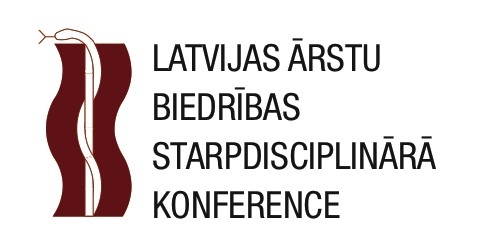 Personas dati:Dzīves vietas adrese:Šīs ailes aizpilda tikai farmaceiti!Lūdzam atzīmēt ar X Jūsu maksājuma summu!Dalības maksa: 								  Maksa par konferenci:Anketu sūtiet uz e-pastu konference@arstubiedriba.lv, vai faksu 67220657, vai pasta adresi, Skolas iela 3, Rīga, LV–1010. Tālrunis informācijai 67240428APLIECĪBAS TIKS IZSNIEGTAS TIKAI KONFERENCES  DIENĀ (par konferenci ārstiem un zobārstiem tiek piešķirti 12 TIP).KONFERENCES NEAPMEKLĒŠANAS GADĪJUMĀ NAUDA NETIEK ATMAKSĀTA.VārdsUzvārdsPersonas kodsSpecialitāteE-pastsMobilais tālrunisRajonsPilsētaIela/māja, dzīvoklisPasta indekssF vai FA reģistra numurslīdz 23.09.EUR 15 LĀB individuālajiem biedriem un rezidentiemlīdz 23.09.EUR 25 pārējiemno 24.09. līdz 4.10.EUR 25 LĀB individuālajiem biedriem un rezidentiemno 24.09. līdz 4.10.EUR 40 pārējiemLatvijas Ārstu biedrības sekretariātā - Rīgā, Skolas ielā 3, pirmajā stāvā. Ja apmaksu veic juridiska persona, rēķinu prasīt pirms apmaksas veikšanas, norādot rekvizītus. LĀB grāmatvede 29194405, lolita@arstubiedriba.lv